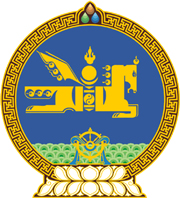 МОНГОЛ УЛСЫН ХУУЛЬ2022 оны 06 сарын 17 өдөр                                                                  Төрийн ордон, Улаанбаатар хот    ТАТВАРЫН МЭРГЭШСЭН ЗӨВЛӨХ    ҮЙЛЧИЛГЭЭНИЙ ТУХАЙ ХУУЛЬД    ӨӨРЧЛӨЛТ ОРУУЛАХ ТУХАЙ1 дүгээр зүйл.Татварын мэргэшсэн зөвлөх үйлчилгээний тухай хуулийн 2 дугаар зүйлийн 2.1 дэх хэсгийн, 12 дугаар зүйлийн 12.2 дахь хэсгийн “Аж ахуйн үйл ажиллагааны тусгай зөвшөөрлийн тухай” гэснийг “Зөвшөөрлийн тухай” гэж, 13 дугаар зүйлийн 13.2 дахь хэсгийн “Аж ахуйн үйл ажиллагааны тусгай зөвшөөрлийн тухай хуулийн 14 дүгээр зүйлд” гэснийг “Зөвшөөрлийн тухай хуулийн 6.2 дугаар зүйлд” гэж тус тус өөрчилсүгэй.	2 дугаар зүйл.Энэ хуулийг Зөвшөөрлийн тухай хууль /Шинэчилсэн найруулга/ хүчин төгөлдөр болсон өдрөөс эхлэн дагаж мөрдөнө. МОНГОЛ УЛСЫН 		ИХ ХУРЛЫН ДАРГА 				Г.ЗАНДАНШАТАР